GIẢI BÀI TẬP TOÁN LỚP 3LUYỆN TẬP TRANG 40Bài 1 (trang 40 SGK Toán 3):Tìm xa) x + 12 = 36b) x x 6 = 30c) x – 25 =15d) x : 7 = 5e) 80 – x = 30g) 42 : x = 7Đáp án:a) x + 12 = 36x = 36 – 12x = 24b) x x 6 = 30x = 30 : 6x = 6c) x – 25 = 15x = 15 + 25x = 40d) x : 7 = 5x = 5 x 7x = 35e) 80 - x = 30x = 80 - 30x = 50g) 42 : x = 7x = 42 : 7x = 7Bài 2 (trang 40 SGK Toán 3):Tính: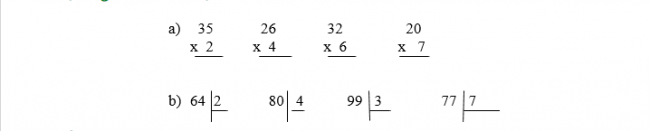 Đáp án: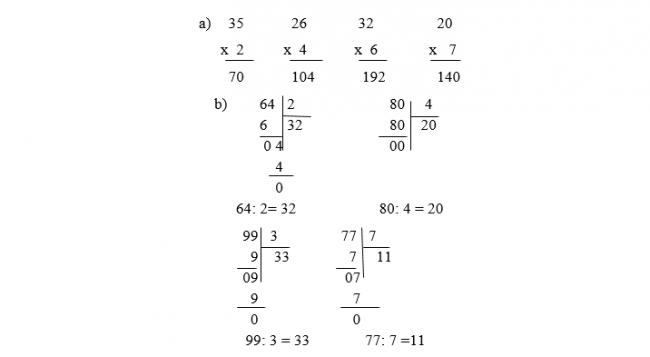 Bài 3 (trang 40 SGK Toán 3):Trong thùng có 36 l dầu. Sau khi sử dụng, số dầu còn lại trong thùng bằng `1: 3 số dầu đã có. Hổi trong thùng có bao nhiêu lít dầu?Đáp án:Số lít dầu còn lại trong thùng là:36 : 3 = 12 ( lít).Đáp số: 12 lít dầuBài 4 (trang 40 SGK Toán 3):Khoanh tròn vào chữ đặt trước câu trả lời đúngA. 1 giờ 50 phút.B. 1 giờ 25 phút.C. 2 giờ 25 phút.D. 5 giờ 10 phút.Đáp án:Khoanh tròn vào chữ B : 1 giờ 25 phút.